ЧЕРКАСЬКА ОБЛАСНА РАДАР І Ш Е Н Н Я04.12.2020 										№ 1-2/VIIIПро обрання першого заступникаголови Черкаської обласної радиВідповідно до статті 56 Закону України "Про місцеве самоврядування
в Україні", статей 14, 15 Закону України "Про службу в органах місцевого самоврядування" обласна рада в и р і ш и л а:1. Обрати першим заступником голови Черкаської обласної ради депутата СУЩЕНКА Романа Володимировича.2. Присвоїти СУЩЕНКУ Р.В., посада якого відноситься до другої категорії класифікації посад в органах місцевого самоврядування, 3 ранг посадової особи місцевого самоврядування.Голова									А. ПІДГОРНИЙ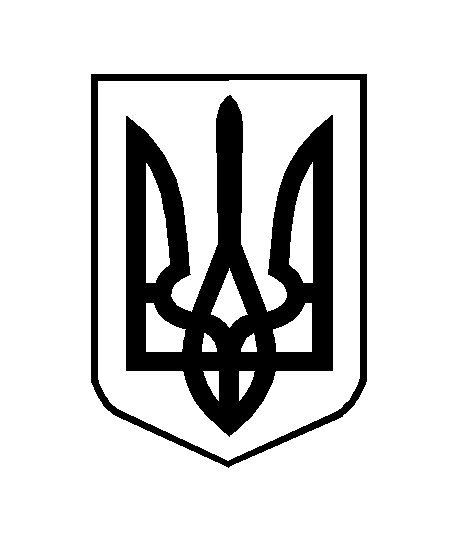 